TÍTULO DO TRABALHO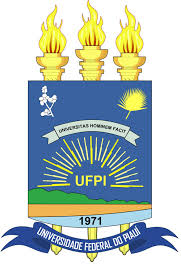 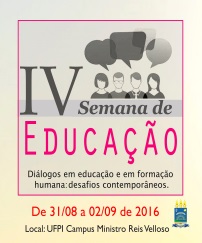 Nome do/a  do primeiro (a) autor/aNome da IESE-mailNome do/a segundo (a) autor/aNome da IESE-mailNome do/a terceiro (a) autor /aNome da IESE-mailNome do/a Orientador/a (coautor) INTRODUÇÃOPROBLEMATIZAÇÃOOBJETIVOSMETODOLOGIARESULTADOSCONCLUSÕESREFERÊNCIAS